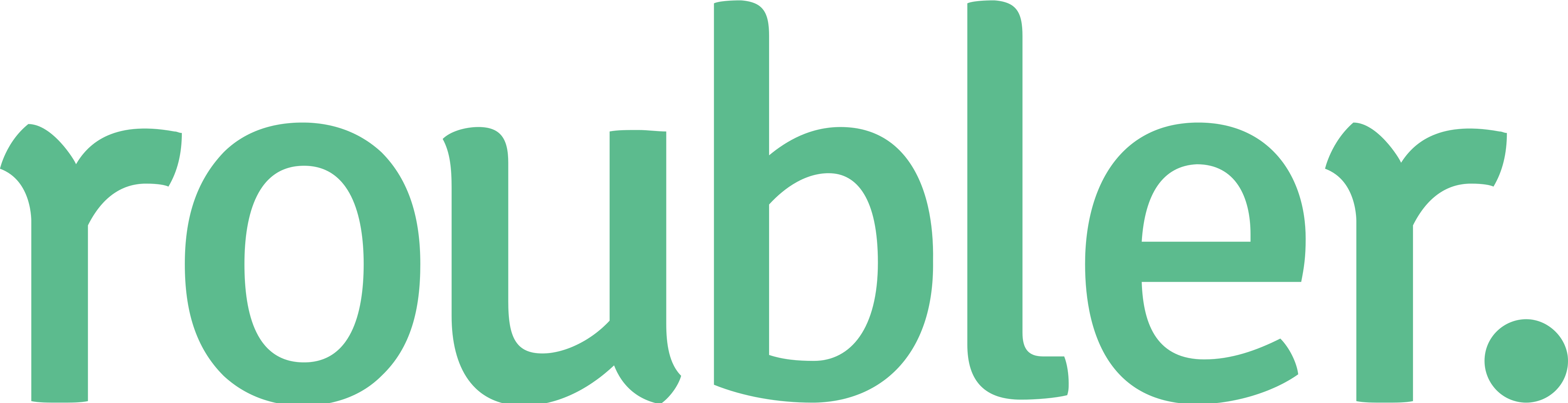 (Replace the Roubler logo with your company)[Your Name][Street Address][City, State, Post Code][Today’s Date][Name of Recipient][Title][Company][Address][City, State, Post Code]Dear [Name of Recipient],  [Paragraph 1]Short introductory paragraph explaining the purpose of the letter and who you are in relation to the applicant.[Paragraph 2]Details about the relationship to the person being recommended. Highlight why he/she would be a suitable for the job. List applicant’s positive attributes Reference any past role information that may be relevant.[Paragraph 3]Provide statement on whether or not the person you’re writing the reference letter is a good fit or notExamples that support your decision.[Paragraph 4]Closing paragraph which summarises: Why you would recommendWhether or not you’re available for further communication Sincerely,

[Signature][Written name][Contact information]